CERCLE TRIGONOMÉTRIQUEIl faut remonter jusqu’aux babyloniens, 2000 ans avant notre ère, pour trouver les premières traces de tables de données astronomiques. Car à la base, la trigonométrie est une géométrie appliquée à l’étude du monde, de l’univers et est indissociable de l’astronomie.Mais on attribue à Hipparque de Nicée (-190 ; -120) les premières tables trigonométriques. Elles font correspondre l’angle au centre et la longueur de la corde interceptée dans le cercle.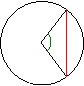 Le grec Claude Ptolémée (90? ; 160?) poursuit dans l’Almageste les travaux d’Hipparque avec une meilleure précision et introduit les premières formules de trigonométrie.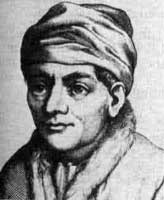 Plus tard, l’astronome et mathématicien Regiomontanus (1436 ; 1476), de son vrai nom Johann Müller (ci-contre) développe la trigonométrie comme une branche indépendante des mathématiques. 
Il serait à l’origine de l’usage systématique du terme sinus.Au XVIe siècle, le français François Viète (1540 ; 1607), conseiller d’Henri IV, fera évoluer la trigonométrie pour lui donner le caractère qu’on lui connaît aujourd’hui.De nos jours, la trigonométrie trouve des applications très diverses, particulièrement dans les sciences physiques. La propagation des ondes, par exemple, est transcrite par des fonctions trigonométriques.Cercle trigonométrique et radian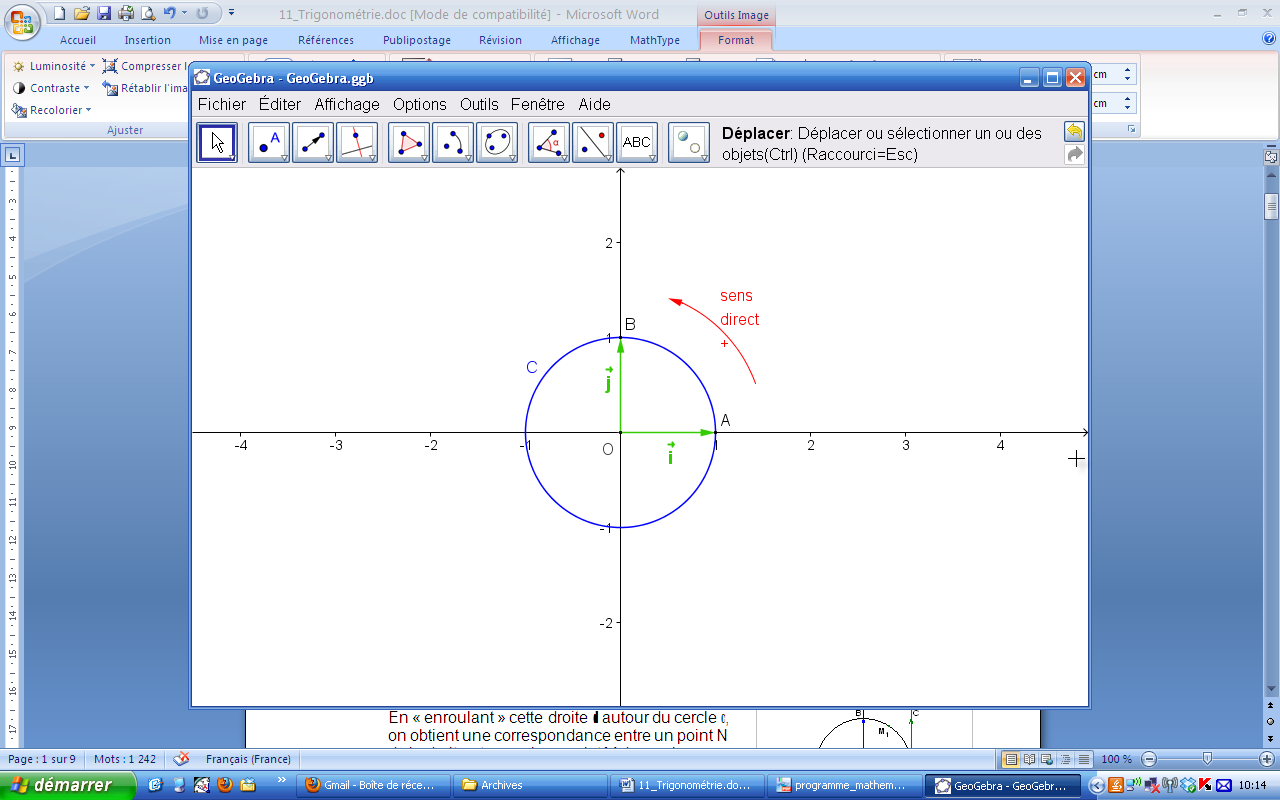 Le cercle trigonométriqueDéfinition : Sur un cercle, on appelle sens direct, sens positif ou sens trigonométrique le sens contraire des aiguilles d’une montre.Définition :Dans le plan muni d’un repère orthonormé   et orienté dans le sens direct, le cercle trigonométrique est le cercle de centre O et de rayon 1.2) Enroulement d'une droite autour du cercle trigonométrique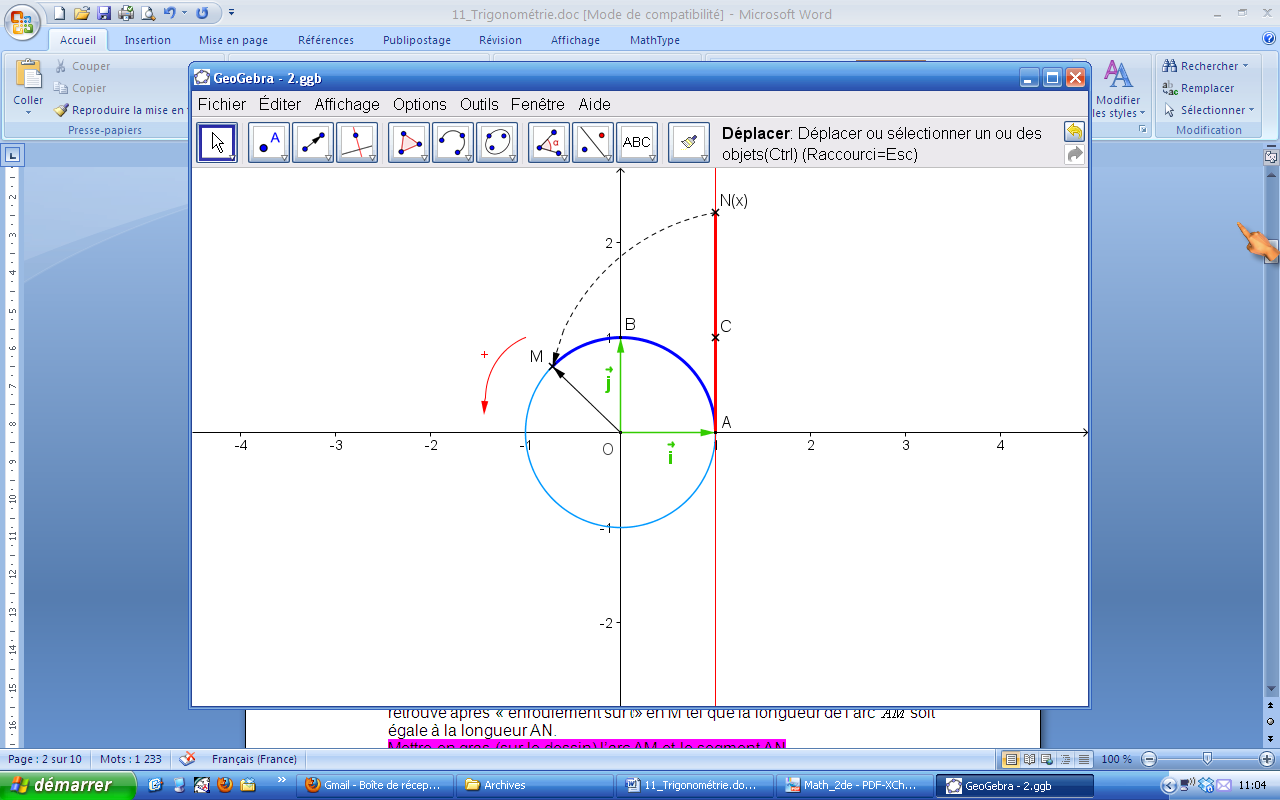 Dans un repère orthonormé , on considère le cercle trigonométrique et une droite (AC) tangente au cercle en A et orientée telle que  soit un repère de la droite.Si l’on « enroule » la droite autour du cercle, on associe à tout point N d’abscisse x de la droite orientée un unique point M du cercle.La longueur de l’arc  est ainsi égale à la longueur AN.3) Le radianLa longueur du cercle trigonométrique est égale à 2.En effet, son rayon est 1 donc P = 2R = 2 x 1 = 2Ainsi, à un tour complet sur le cercle, on peut faire correspondre le nombre réel 2.On définit alors une nouvelle unité d’angle : le radian, tel qu’un tour complet mesure 360° ou 2 radians.
Définition :On appelle radian, noté rad, la mesure de l'angle au centre qui intercepte un arc de longueur 1 du cercle.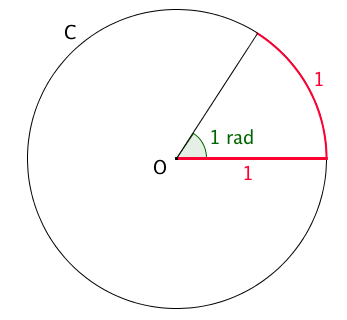 	4) Correspondance degrés et radiansAinsi, à 2 radians (tour complet), on fait correspondre un angle de 360°.
Par proportionnalité, on obtient les correspondances suivantes :Méthode : Passer des degrés aux radians et réciproquement Vidéo https://youtu.be/-fu9bSBKM00 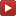 1) Donner la mesure en radians de l'angle  de mesure 33°.2) Donner la mesure en degrés de l'angle  de mesure  rad.1)      	2)      67,5°  II. Mesure d'un angle orienté 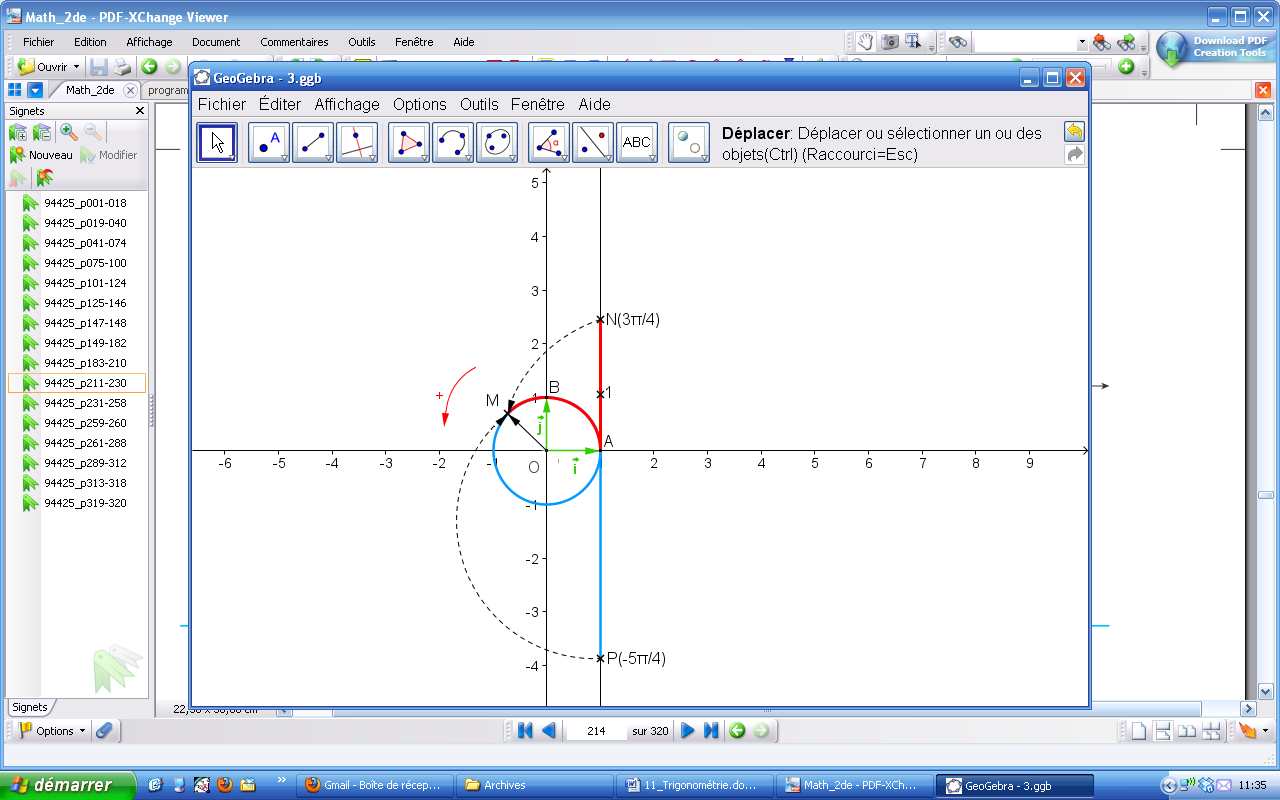 	1) Plusieurs enroulements de la droiteA plusieurs points de la droite orientée on peut faire correspondre un même point du cercle. La droite orientée peut en effet s’enrouler plusieurs fois autour du cercle dans un sens et dans l’autre.Exemples : - Ci-contre, les points N et P d’abscisses  et   correspondent tous les deux au point M.
En effet :     - On pourrait poursuivre le processus dans l'autre sens en effectuant deux tours successifs.Ainsi, les points d'abscisses  et  correspondent au point M.En effet :   .Méthode : Placer un point sur le cercle trigonométrique Vidéo https://youtu.be/jE3ibn-8fDI1) Placer sur le cercle trigonométrique, le point M tel que l’angle  mesure   rad.2) Placer sur le cercle trigonométrique, le point N tel que l’angle  mesure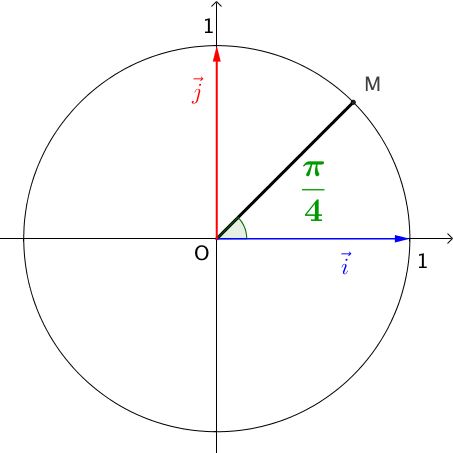  rad.Le point M se trouve donc sur le cercle trigonométrique tel que l’angle  mesure  rad.Le point N se trouve donc sur le cercle trigonométrique tel que l’angle  mesure  rad.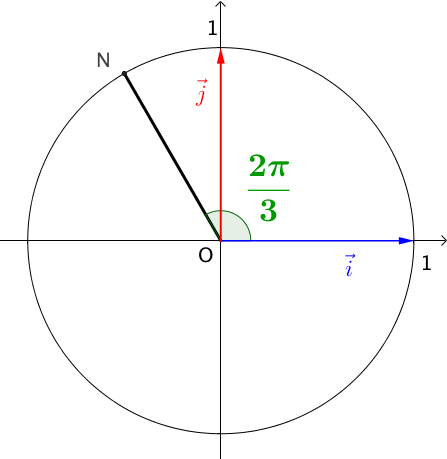 	2) Mesure principale d'un angle orienté On a vu qu’un angle possède plusieurs mesures.Si 𝜃 est une mesure de l’angle   alors tout angle de la forme , avec , est une mesure de l’angle .On dit que l’angle  est égal à 𝜃 modulo .Définition : La mesure principale d'un angle orienté est la mesure, qui parmi toutes les autres, se situe dans l'intervalle .Exemple :Une mesure d'un angle orienté est .D'autres mesures sont :  – 2 ;  – 4 ;  – 6 ; … soit :  ;  ;  ; … est la mesure principale de cet angle orienté car c’est la seule comprise entre – exclu et .Méthode : Donner la mesure principale d’un angle Vidéo https://youtu.be/BODMdi2S3rYDonner la mesure principale de l’angle . - On choisit un multiple de 4 proche de 27, soit 28 :- Dans , on fait apparaître un multiple de , soit  : correspond à 3 tours entiers. est bien compris entre - exclu et .La mesure principale de  est . III. Cosinus et sinus d'un angle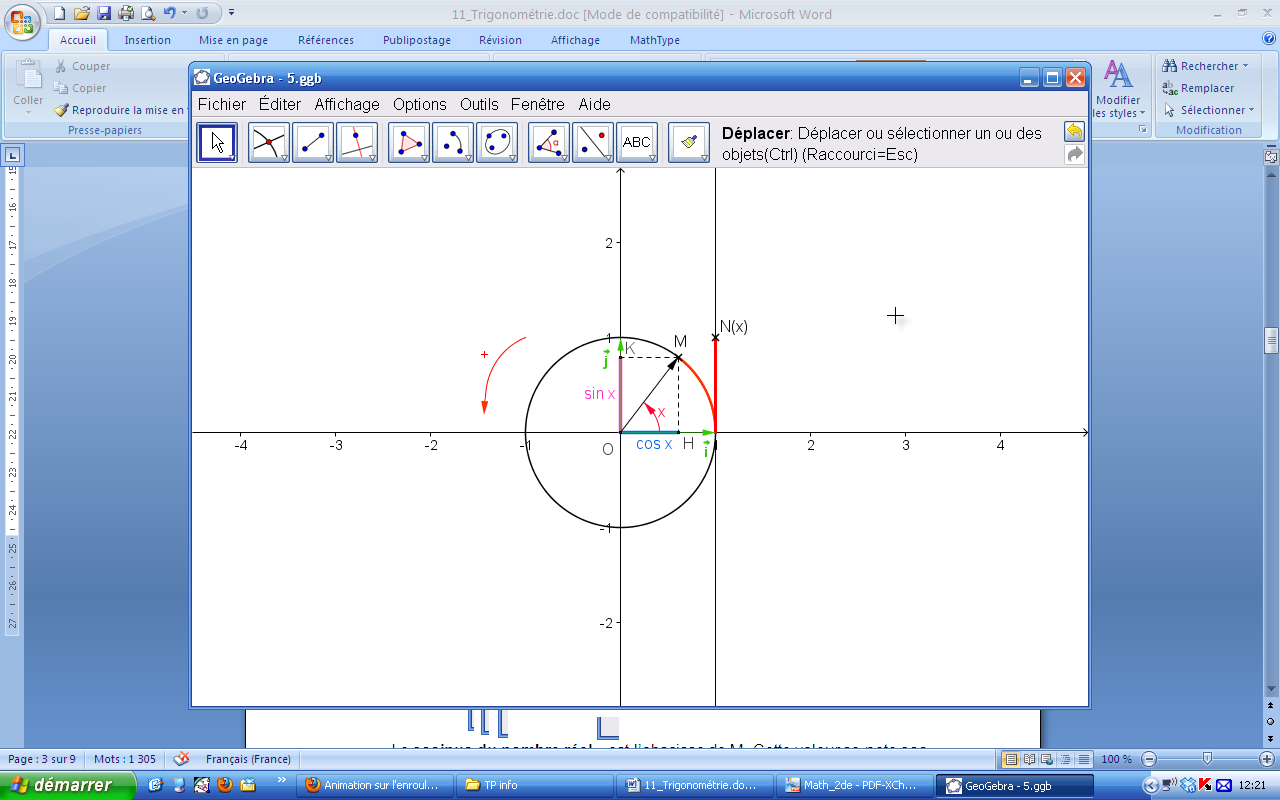 Définitions :Dans le plan muni d’un repère orthonormé  et orienté dans le sens direct, on considère un cercle trigonométrique de centre O.Pour tout nombre réel x, considérons le point N de la droite orientée d’abscisse x. À ce point, on fait correspondre un point M sur le cercle trigonométrique.
On appelle H et K les pieds respectifs des perpendiculaires à l’axe des abscisses et à l’axe des ordonnées passant par M.Définitions : - Le cosinus du nombre réel x est l’abscisse de M et on note cos x.- Le sinus du nombre réel x est l’ordonnée de M et on note sin x.Propriétés :Propriétés : 	et    cos2 x + sin2 x = 1   et   4)  où k entier relatif		5)  où k entier relatifRemarque : (sinx)2, par exemple, se note sin2x.Démonstrations : 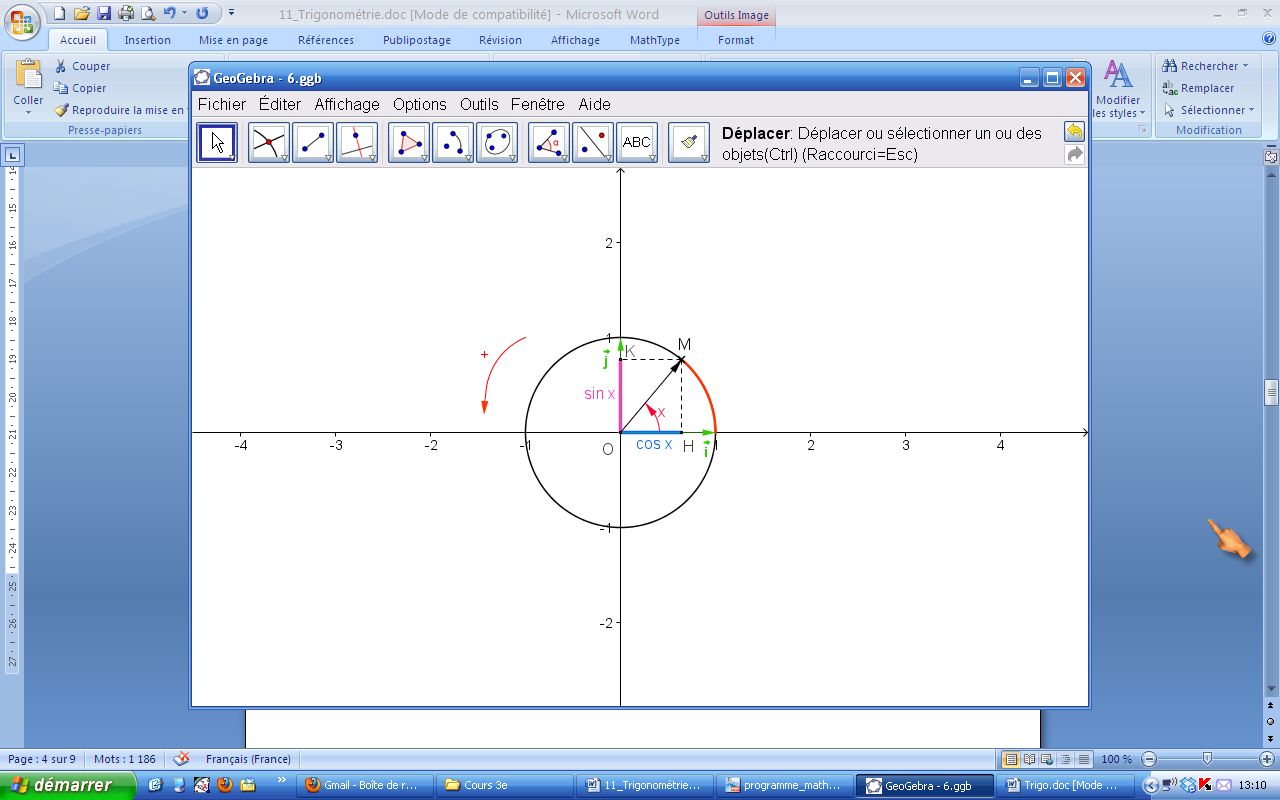 1) Le cercle trigonométrique est de rayon 1 donc : et .2) Dans le triangle OHM rectangle en H, le théorème de Pythagore permet d’établir que :cos2 x + sin2 x  = OM2 = 1.3) Les angles de mesures x et –x sont symétriques par rapport à l’axe des abscisses donc :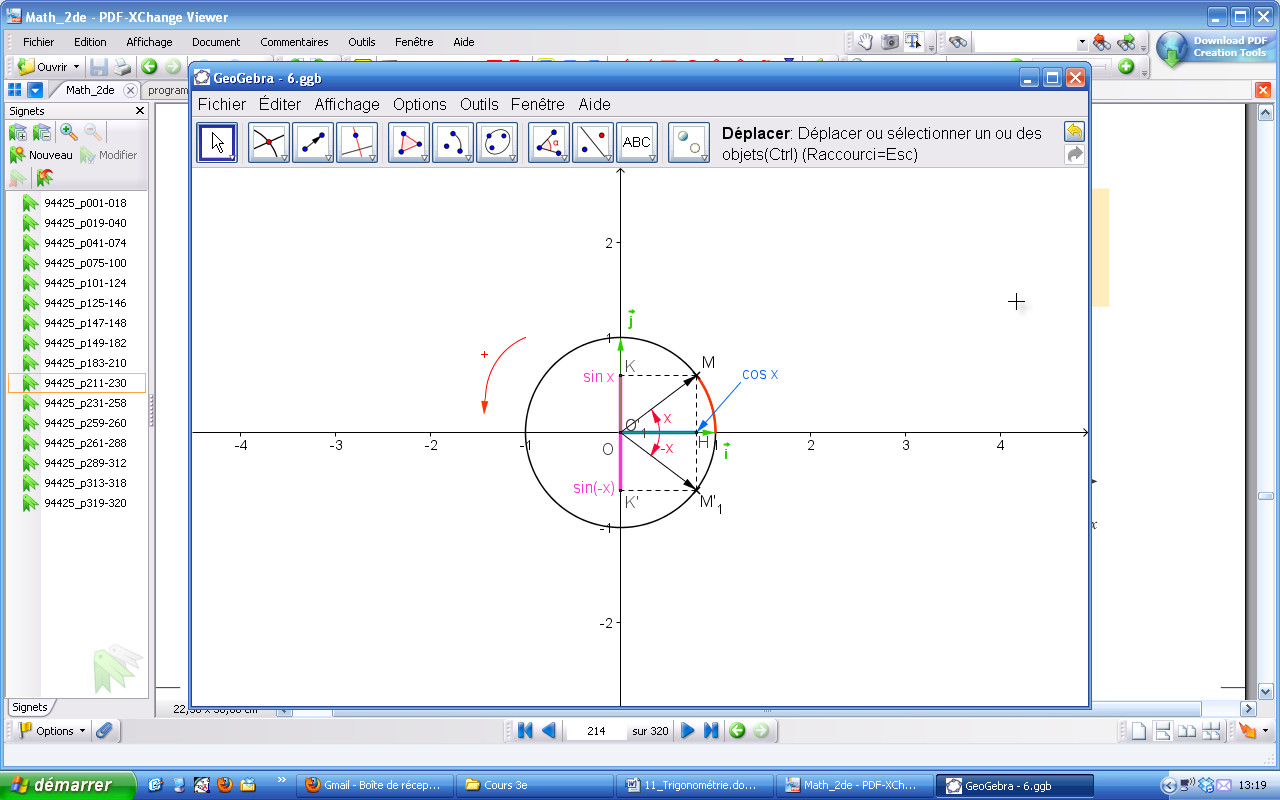    et   .4) 5) Aux points de la droite orientée d'abscisses x et  ont fait correspondre le même point du cercle trigonométrique.	3) Valeurs remarquables des fonctions sinus et cosinus : Démonstrations : Vidéo https://youtu.be/b2-EQupZUp8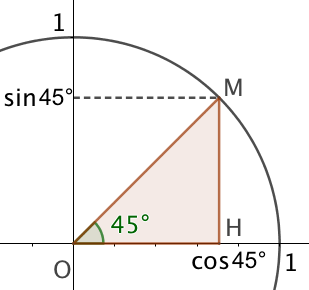 Démontrons que : La mesure  radian est à égale à la mesure 45°.Le triangle OHM est rectangle est isocèle en H, en effet l’angle  est égal à : 180 – 90 – 45 = 45°.Donc HO = HM et donc : .Or, Soit :Démontrons que   et  Vidéo https://youtu.be/4R1i5Vj72LsLa mesure  radian est à égale à la mesure 60°.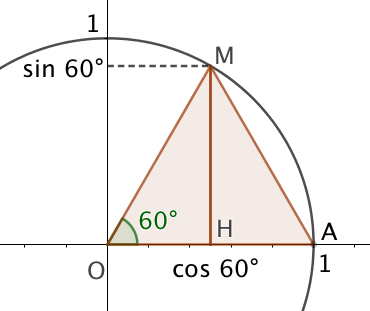 Le triangle OMA est isocèle en O, en effet OA = OM.Donc les angles   et  sont égaux à : (180 – 60) : 2 = 60°.Le triangle OMA est donc équilatéral.Ainsi, la hauteur (MH) est également une médiane du triangle. Elle coupe donc [OA] en son milieu.On a donc : .Or, Soit :Lire sur le cercle trigonométrique : Vidéo https://youtu.be/ECNX9hnhG9U  Vidéo https://youtu.be/m6tuif8ZpFY 	4) Cosinus et sinus d'angles associésPropriétés :Pour tout nombre réel x, on a :1)   	et 	2)  	et 	3)  	et 	4)  	et 	Démonstrations :Par symétries, on démontre les résultats :1)							2)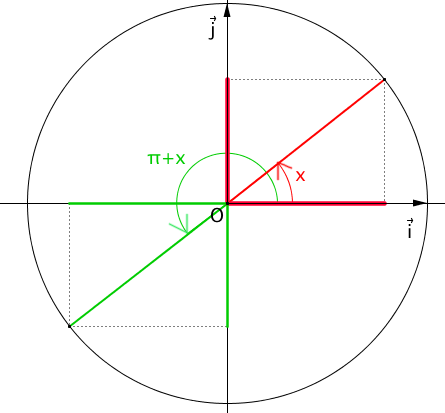 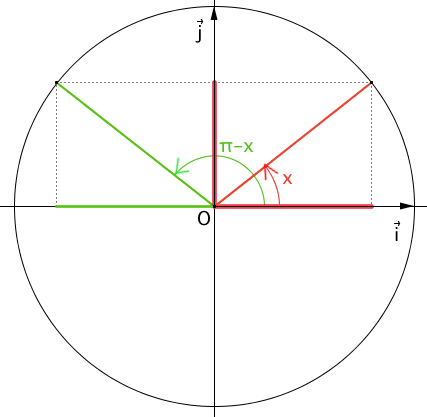 3)							4)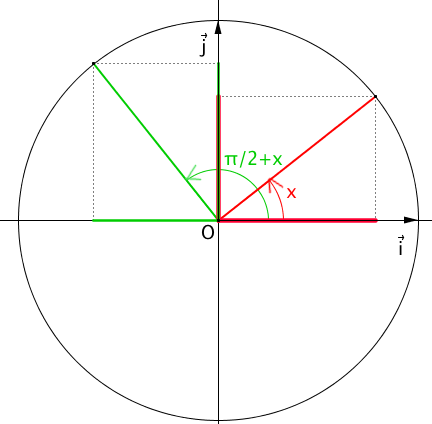 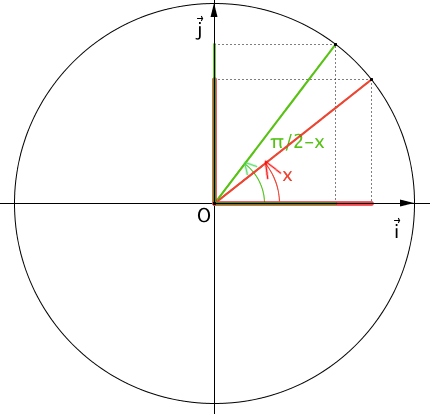 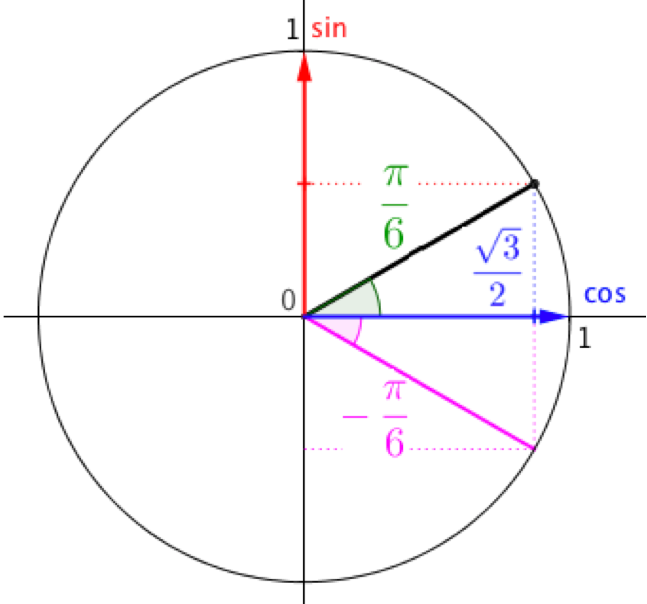 Méthode : Résoudre une équation trigonométrique Vidéo https://youtu.be/NlV2zKJtvc8 Résoudre dans  les équations suivantes : a)  		b)  a) L'équation   a pour solution :où k est un entier relatif.b) L'équation   a pour solution :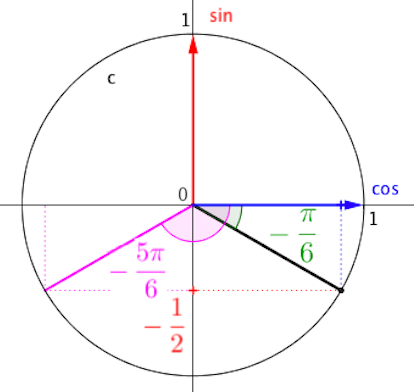 où k est un entier relatif.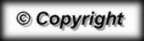 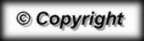 Angle en degré0°30°45°60°90°180°360°Angle en radian02?360°33°?x010-1010